PLAYER REGISTRATION FORM - SEASON 2019-2020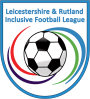 PLAYER INFORMATION: (U18’s need to be completed by a parent/carer/guardian)PLAYER INFORMATION: (U18’s need to be completed by a parent/carer/guardian)PLAYER INFORMATION: (U18’s need to be completed by a parent/carer/guardian)PLAYER INFORMATION: (U18’s need to be completed by a parent/carer/guardian)FIRST NAME:LAST NAME:DATE OF BIRTH:GENDER:GENDER:HOME ADDRESS :POST CODE:CONTACT NUMBER (MOBILE):FAN NUMBER:EMAIL ADDRESS:CLUB YOU ARE REGISTRATING WITH:DIVISION (IF KNOWN):IMPAIRMENT (PLEASE CIRCLE OR DELETE AS APPROPRIATE):Amputee - Cerebral Palsy - Deaf - Partially Sighted - Autism – ADHD – Speech – Mental Health - Social Anxiety	Amputee - Cerebral Palsy - Deaf - Partially Sighted - Autism – ADHD – Speech – Mental Health - Social Anxiety	Amputee - Cerebral Palsy - Deaf - Partially Sighted - Autism – ADHD – Speech – Mental Health - Social Anxiety	IF NOT LISTED ABOVE    PLEASE LIST ANY INFORAMTION THAT CAN SUPPORT YOUR REGISTRATIONPLEASE BE AS INFORMATIVE AS POSSIBLEIf listing an LD, please tell us how this manifest or effects the individual If listing an LD, please tell us how this manifest or effects the individual If listing an LD, please tell us how this manifest or effects the individual MEDICAL INFORMATION (THAT WE NEED TO BE AWARE OF)PARENT OR NEXT OF KIN INFORMATIONPARENT OR NEXT OF KIN INFORMATIONPARENT OR NEXT OF KIN INFORMATIONPARENT OR NEXT OF KIN INFORMATIONNAME:ADDRESS IF DIFFERENT TO THE ABOVEMOBILE NUMBER:OTHER CONTACT NUMBER:E-MAIL :Player and Parent/Guardian Declarations:By adding YES in the adjacent box and signing below I agree to allow the afore mentioned player to participate in the relevant football activities (league and pilot programmes for the league as additional) for Season 2019-20:By adding YES in the adjacent box and signing below I agree to allow, in the event of an injury, for the afore mentioned player to receive immediate treatment as deemed necessary by a qualified First AiderBy adding YES in the adjacent box and signing below I acknowledge that The League itself may collect information in relation to the player and his/her parents/guardians to enable (in accordance with the leagues data protection policy):effectively administer all matters related to the running of the programme;ensure the wellbeing of the player;such information will only be used in accordance with the requirements of any data protection laws which are in place from time to time in EnglandBy adding YES in the adjacent box and signing below I understand and agree that the LFIRL may use images of the afore mentioned player for:printed publications for promotional purposes;League social media and website;Please note that we will not include personal details or full names on our website or printed publications.By adding YES in the adjacent box and signing below I agree to follow the guidance in the FA and League Code of Conduct for players, parent and guardians.Players signature:Or if U18 - Parent/Guardian signature:Date: